Fotos Rompecabeza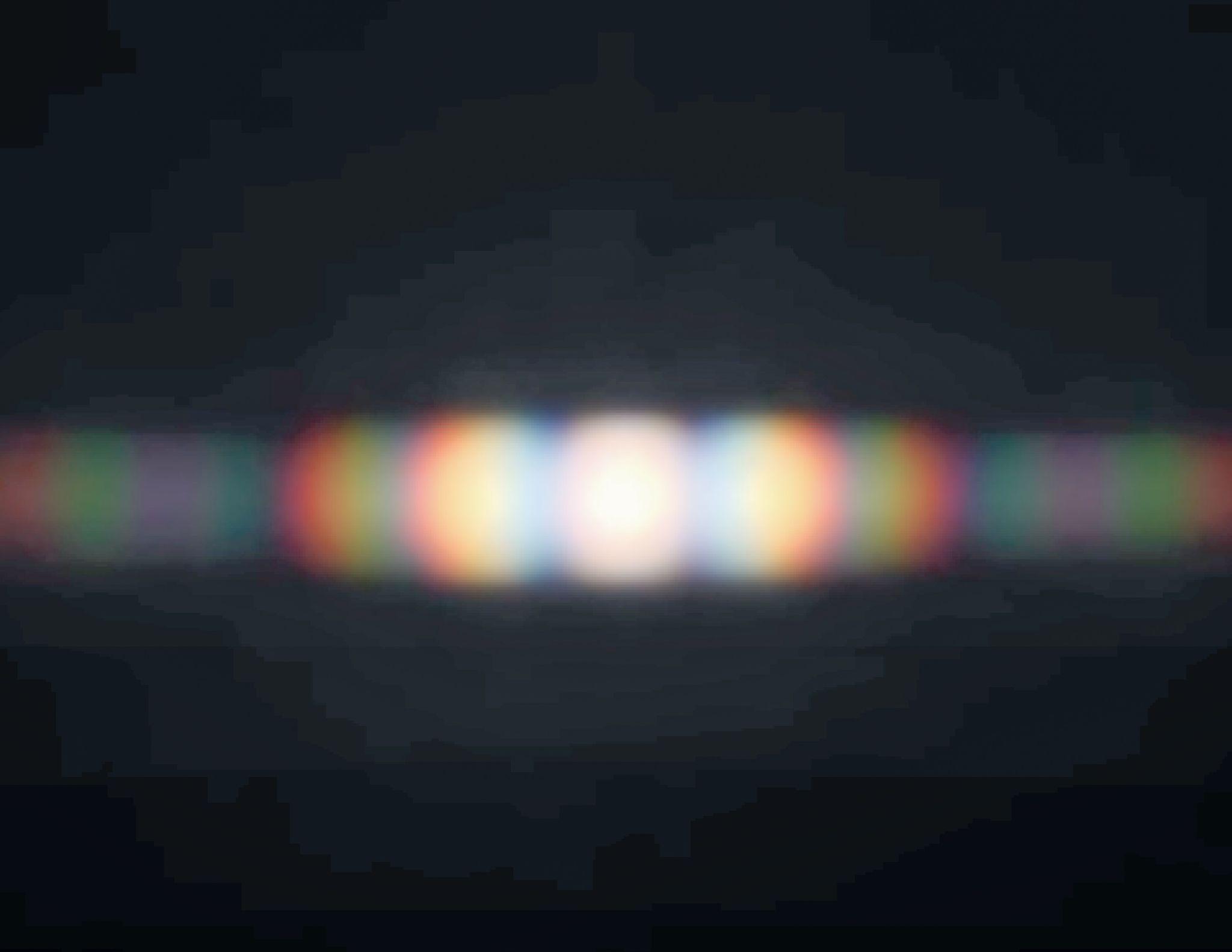 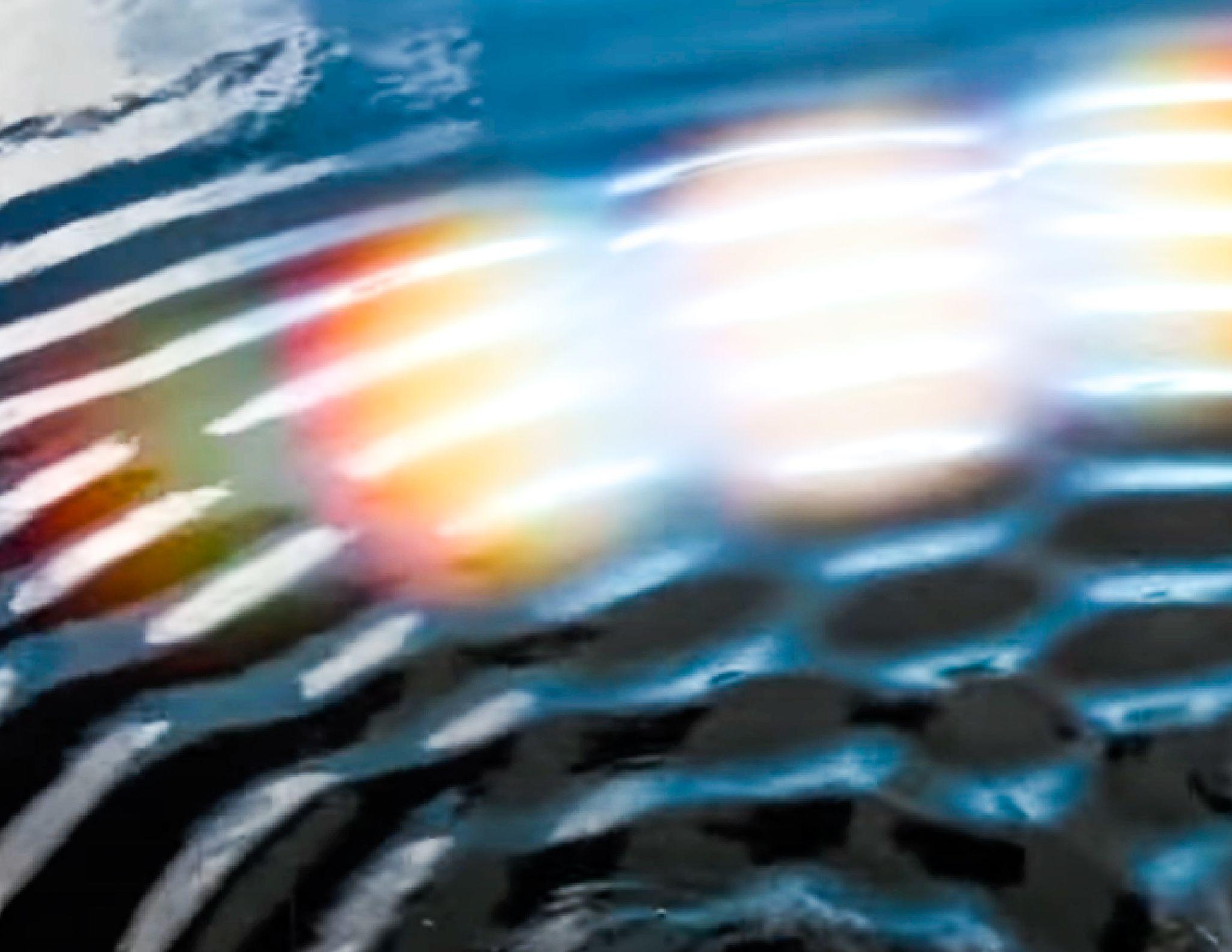 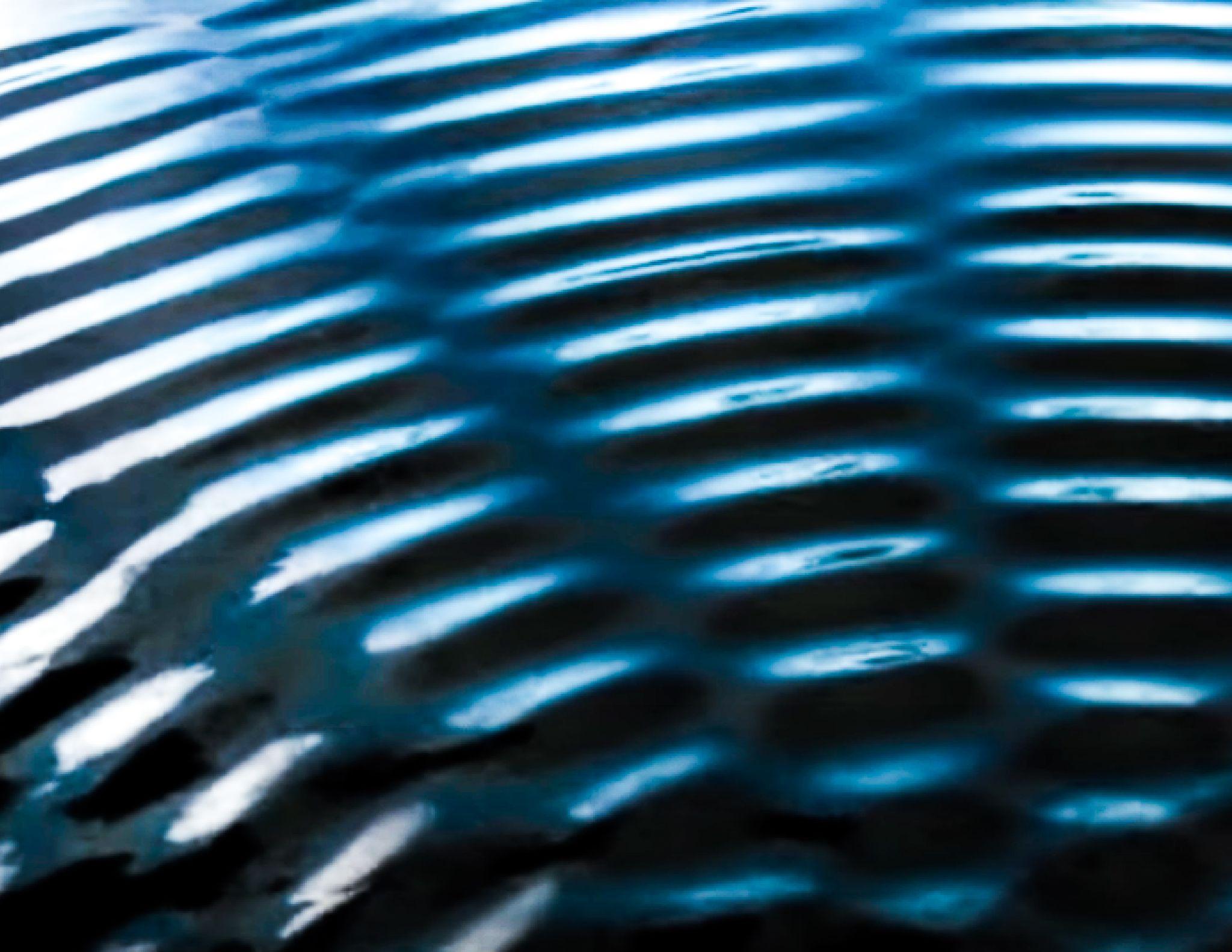 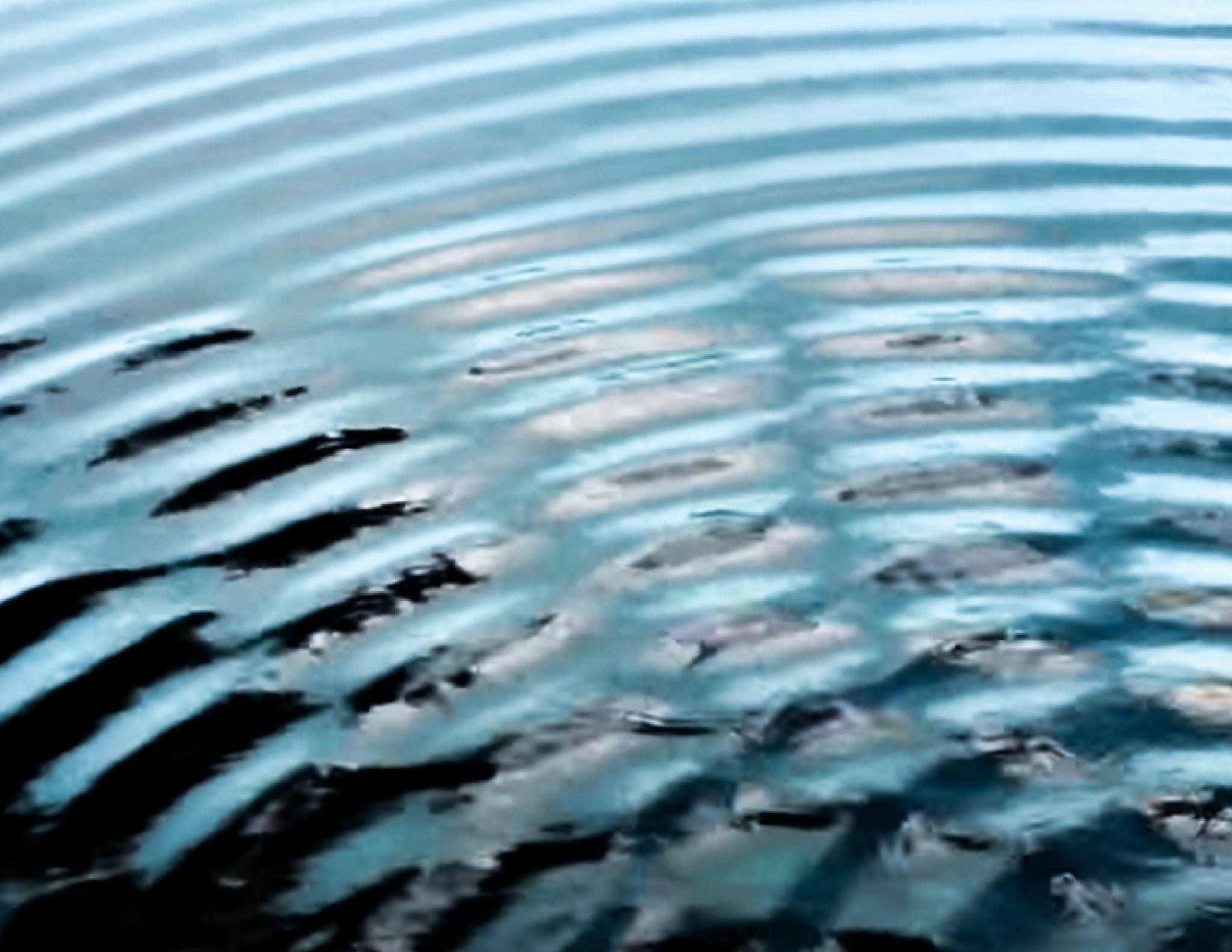 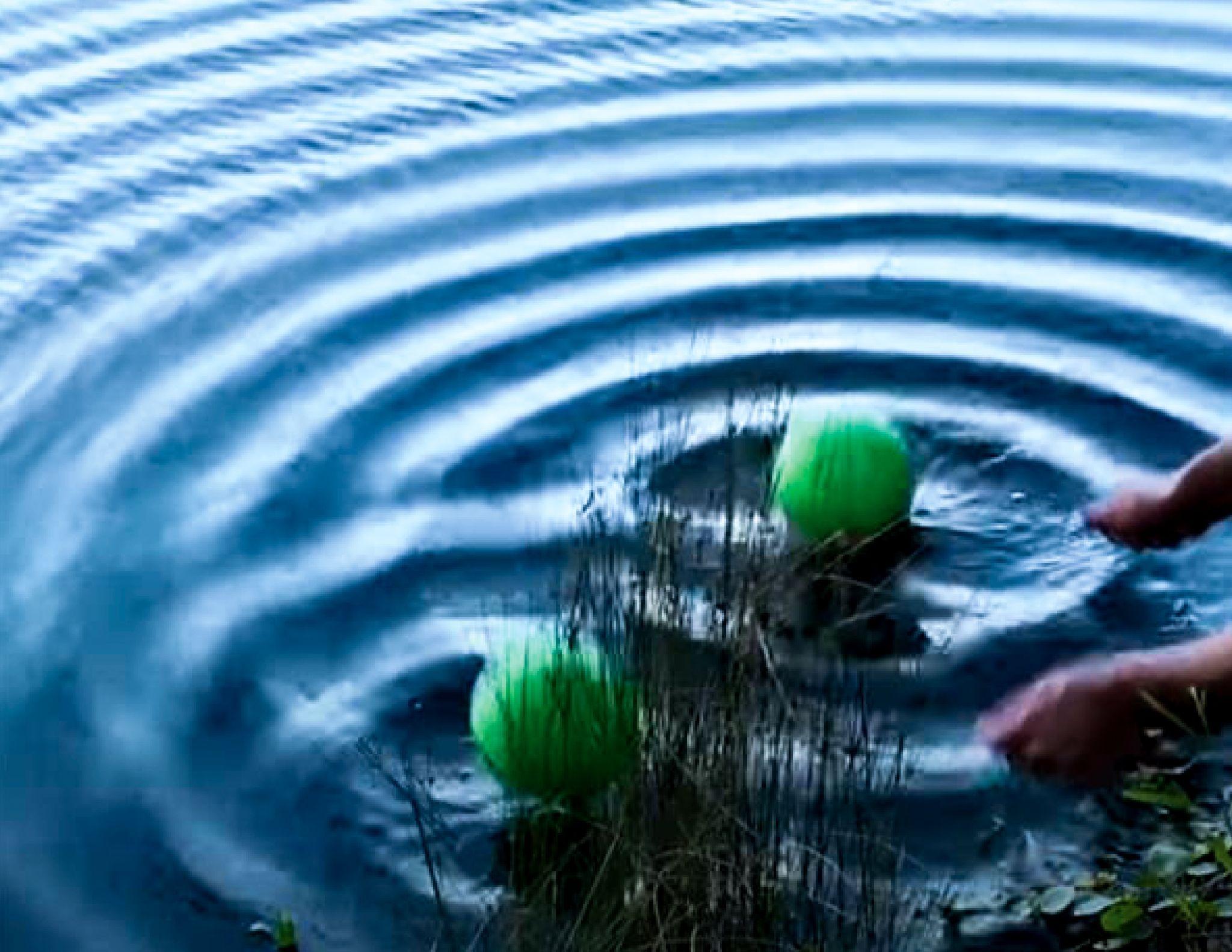 